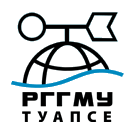 Министерство  науки и высшего образования   Российской  Федерациифилиал федерального государственного бюджетного образовательного учреждениявысшего образования«Российский государственный гидрометеорологический университет»в г.Туапсе  Краснодарского края(филиал ФГБОУ ВО «РГГМУ» в г.Туапсе) ___________________________________________________________________________________________________________ПРИЕМНАЯ   КОМИССИЯПолный пофамильный перечень лиц, подавших заявление в пределах целевой квоты на заочное обучение на направление подготовки 05.03.05 Прикладная гидрометеорология(по состоянию на 13.09.21г.)Зам. ответственного секретаря ПК по приему в филиал РГГМУ г.Туапсе                                                                       Е.Г. РоманецКол-во мест: 1ФИОВид финансированияФорма вступительного испытания1Терещенко Татьяна ВладимировнабюджетВст.исп.